Лепка «Пасхальный куличик»Подберите вместе с ребёнком оттенок пластилина, похожий на запечённую сдобу. Можно смешать коричневый и оранжевый пластилин. Из полученной массы формируется цилиндр, немного расширяющийся к верху.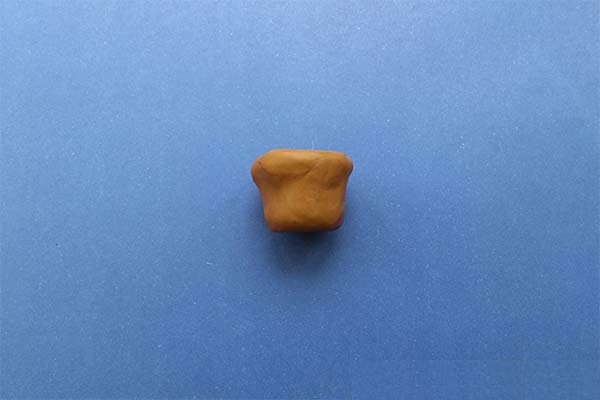 Затем возьмите белый пластилин, раскатайте его в лепёшку и накройте сверху коричневый кулич (это будет глазурь)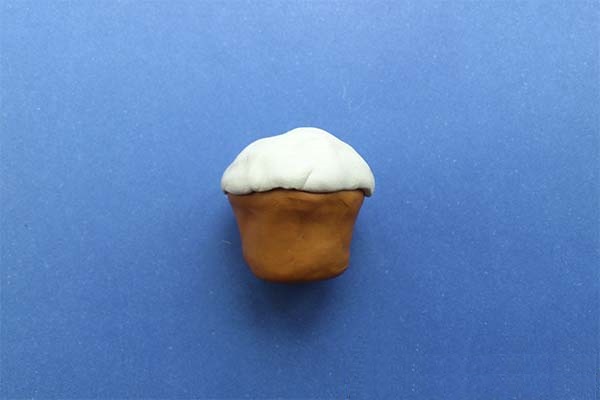 Глазурь украшается мелкими шариками разного цвета (посыпка). В центре можно сделать свечу.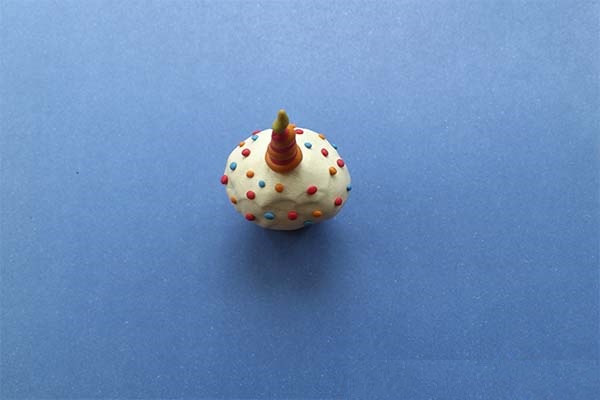 Из пластилина разных цветов формируются шарики – основа для яиц. Им нужно предать продолговатую форму.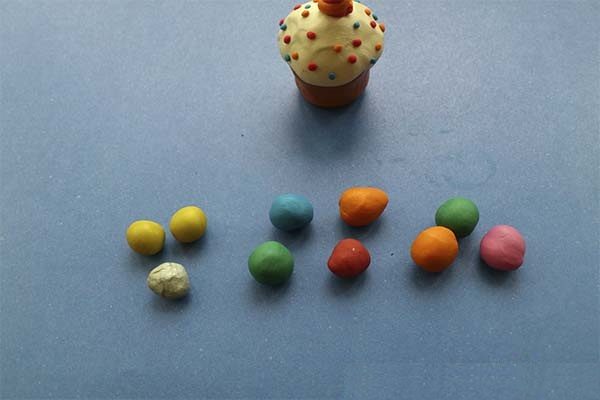 Затем собираем всю композицию на тарелочку.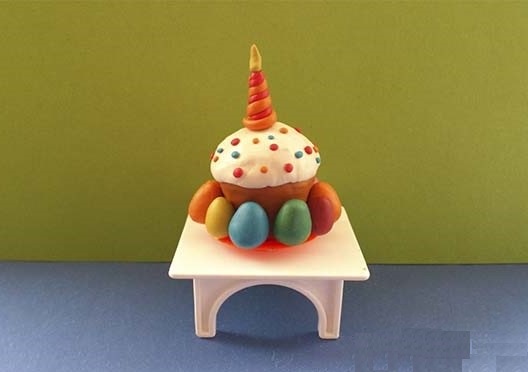 